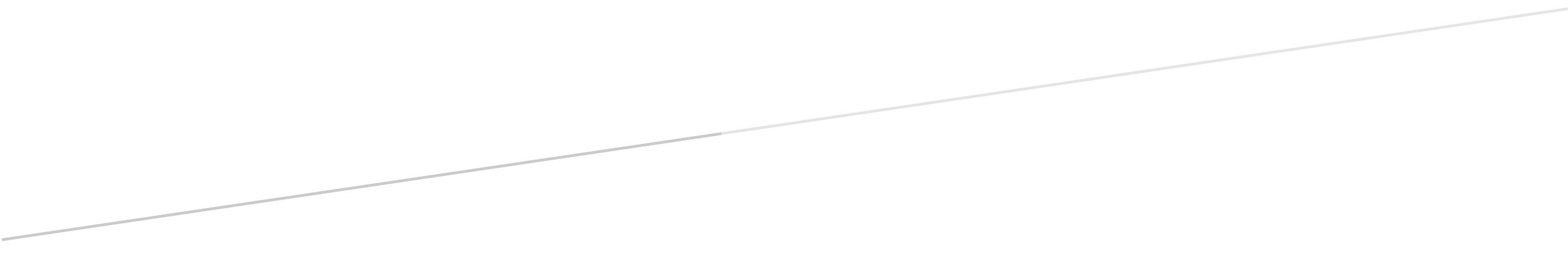 ქვემოთ მოცემული ცხრილის პირველ სვეტში მოცემულია მიმართულებები, მეორე სვეტში - თითოეული მიმართულების შესაბამისი კომპეტენციები, ხოლო მესამე სვეტში მოცემულია საორიენტაციო მტკიცებულებები, რომლებიც შესაძლოა მასწავლებელს ჰქონდეს წარმოდგენილი პოტფოლიოში.კომპეტენციებიშესაძლო მტკიცებულებები (საორიენტაციო)სასწავლო პროცესის დაგეგმვა და წარმართვაშეუძლია მოსწავლეთა მიღწევების დიაგნოსტირების შედეგების სკოლის დონეზე ანალიზი და მათი საგნობრივ კურიკულუმში ასახვა;შეუძლია მოსწავლეთა უნივერსალური და მიზნობრივი საჭიროებების გათვალისწინება დიფერენცირებული სწავლების პრინციპების სკოლის დონეზე რეალიზებაში. სავალდებულო მხოლოდ მენტორობისთვის:შეუძლია გრძელვადიანი სასწავლო მიზნების შესაბამისი სასწავლო რესურსების შექმნა/განვითარება და გაზიარება მოსწავლეთა პროგრესის ამსახველი მასალა;  საგნობრივი კურიკულუმის/მისი რომელიმე ნაწილის განხორციელებისა და განვითარების ამსახველი მასალა (კომპლექსური დავალება, თემატური მატრიცა). გრძელვადიანი სასწავლო მიზნების მისაღწევად შექმნილი  სასწავლო რესურსები.  რესურსების გამოყენების და გაზიარების დამადასტურებელი მტკიცებულებები. სკოლისა განვითარებაზე ორიენტირებული კვლევებისა და პროექტების განხორციელებააქვს მკაფიო ხედვა სკოლის/თემის საგანმანათლებლო საჭიროებებისა და მათი გადაწყვეტის გზების შესახებ;შეუძლია სკოლის საჭიროებების და გამოწვევების საპასუხოდ შეიმუშაოს  წინადადებები და რეკომენდაციები მიზნობრივი კვლევების დაგეგმვისა და განხორციელებისთვის;შეუძლია საქმიანი და თანამშრომლობითი კონტაქტების დამყარება, საკუთარი სკოლის ინტერესების წარმოსაჩენად;შეუძლია ისეთი ღონისძიებების, პროექტების დაგეგმვა, რომლებიც ხელს შეუწყობს სკოლის განვითარებას, მოსწავლეთა შედეგების გაუმჯობესებას და მათში გამჭოლი უნარებისა და ღირებულებების განვითარებას;სავალდებულო მხოლოდ მენტორობისთვის:შეუძლია გლობალური პროექტების, სხვადასხვა საერთაშორისო თუ უცხოური ორგანიზაციის გამოცდილების ინტეგრირება სასკოლო ცხოვრებაში სკოლის/თემის/რეგიონის საგანმანათლებლო საჭიროებებიდან და შესაძლებლობებიდან გამომდინარე;სკოლის თემის საჭიროებებზე ორიენტირებული სასკოლო პროექტის განხორციელების დამადასტურებელი მასალა;პედაგოგიკური პრაქტიკის შესწავლისა ამსახველი მასალა; მასზე (პრაქტიკის შესწავლაზე) დაფუძნებით, კურიკულუმის განვითარების მიზნით განხორციელებული აქტივობების დამადასტურებელი მასალა.საუკეთესო პრაქტიკის დასანერგად და მოსწავლეთა შედეგების  გასაუმჯობესებლად სხვა საგანმანათლებლო დაწესებულებებთან და ორგანიზაციებთან კომუნიკაციის დამადასტურებელი დოკუმენტები.განათლების სფეროში სიახლეების ძიება, პრაქტიკაში დანერგვა და გაზიარებაიცნობს თანამედროვე პროფესიულ ლიტერატურას და საგანმანათლებლო კვლევებს და არსებულ ცოდნას იყენებს საკუთარი და კოლეგების პედაგოგიური პრაქტიკის გასაუმჯობესებლად.სავალდებულო მხოლოდ მენტორობისთვის:იცნობს თანამედროვე პროფესიულ ლიტერატურასა და საერთაშორისო საგანმანათლებლო კვლევებს. არსებულ ცოდნას ნერგავს სკოლის დონეზე და მიღებულ გამოცდილებას აზიარებს რეგიონული/ეროვნული მასშტაბით.ზოგადი განათლების სფეროში ეროვნულ და საერთაშორისო დონეზე მიმდინარე საგანმანათლებლო სიახლეებისა და პროფესიული ლიტერატურის  გაცნობისა და ინოვაციების დანერგვის/განხორციელების დამადასტურებელი მასალა.საკუთარი და კოლეგების პროფესიულ განვითარებაზე ზრუნვაშეუძლია საკუთარი და კოლეგების საჭიროებების იდენტიფიცირება და შესაბამისი პროფესიული განვითარების ღონისძიებების დაგეგმვა;შეუძლია კოლეგებისთვის განვითარებაზე ორიენტირებული უკუკავშირის მიწოდება;სავალდებულო მხოლოდ მენტორობისთვის:სკოლის სტრატეგიული დაგეგმვისა და მონიტორინგის განხორციელების პროცესში შეუძლია მასწავლებელთა პროფესიული განვითარების გზების იდენტიფიცირება რეგიონში არსებული რესურსის გამოყენებით.სხვა მასწავლებლებთან თანამშრომლობით განხორციელებული პედაგოგიკური პრაქტიკის შესწავლის ამსახველი მასალები;პედაგოგიკური პრაქტიკის შესწავლისა ამსახველი მასალა; მასზე (პრაქტიკის შესწავლაზე) დაფუძნებით, კურიკულუმის განვითარების მიზნით განხორციელებული აქტივობების დამადასტურებელი მასალა.